TalentEd Records Sign-InYou will receive an email from TalentEd notifying you of your new contract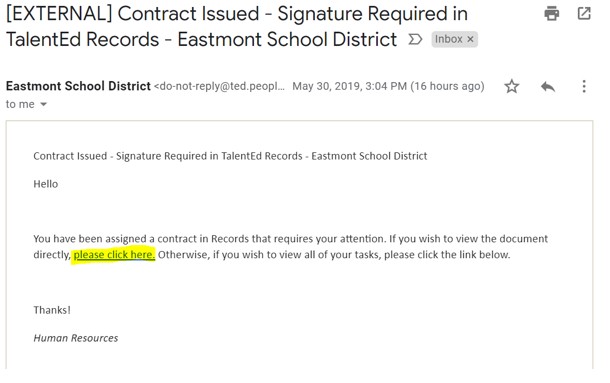 After you click on the link, you will be taken to the website.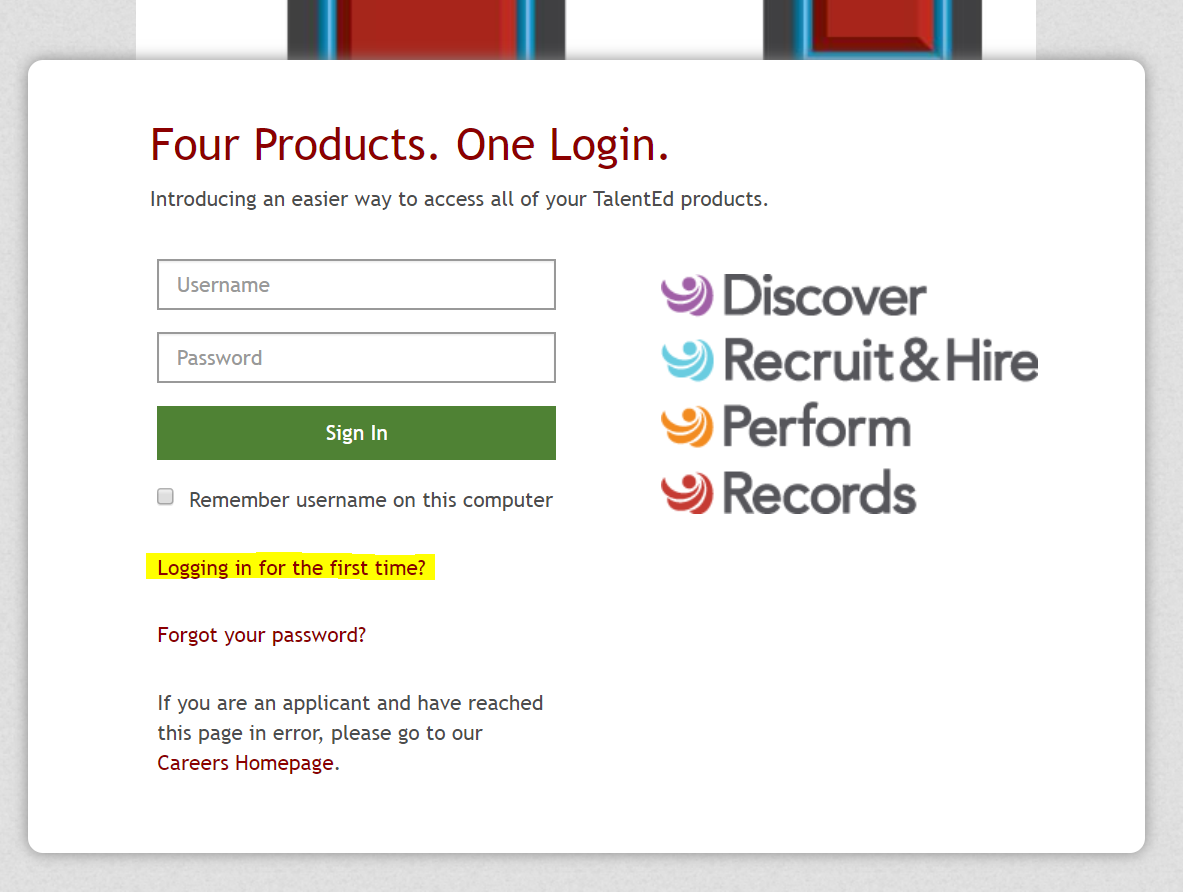 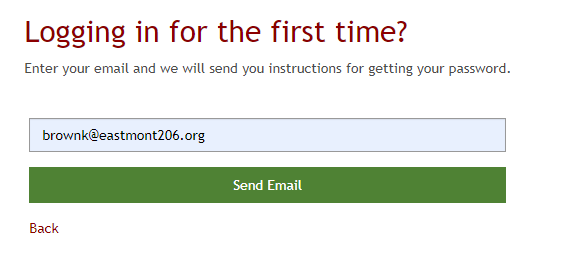 You will then receive another email with your username and a link to set your password.  The email will be from:[EXTERNAL] Set PasswordTalentEd <do_not_reply@talentedk12.com>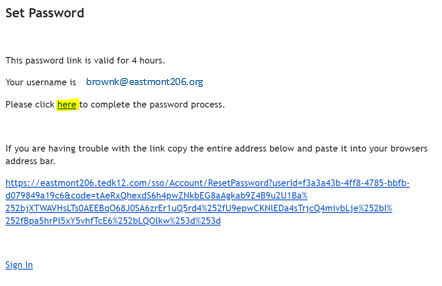 After clicking on the link, you will be given the chance to set your own password.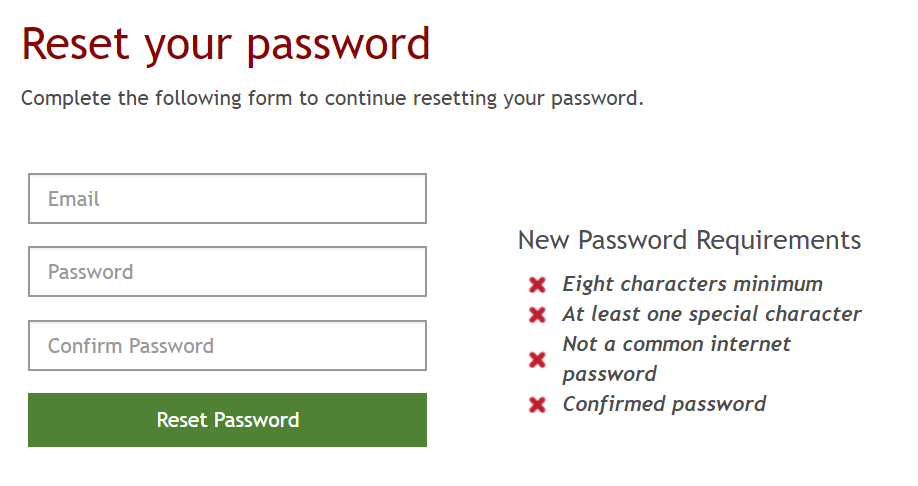 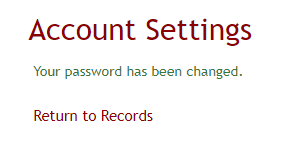 You will be given the opportunity to review and sign your new contract after Human Resources has approved it. 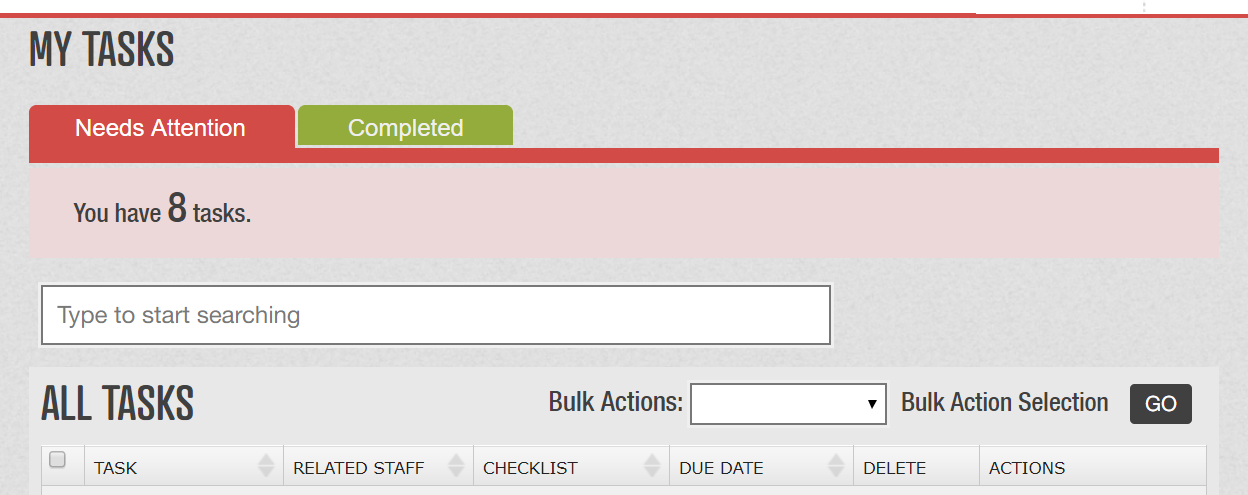 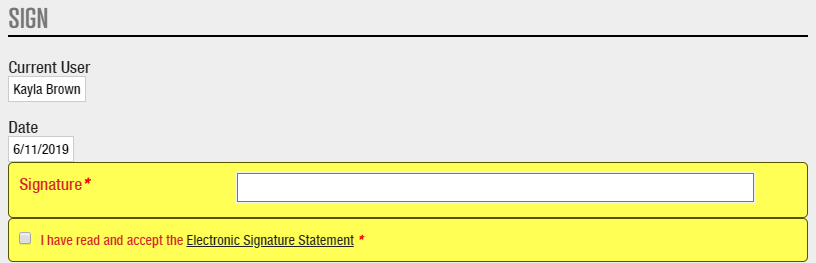 Once Human Resources has signed/approved your contract after your submittal, you can view it along with print it at any time. 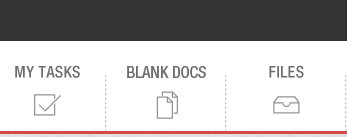 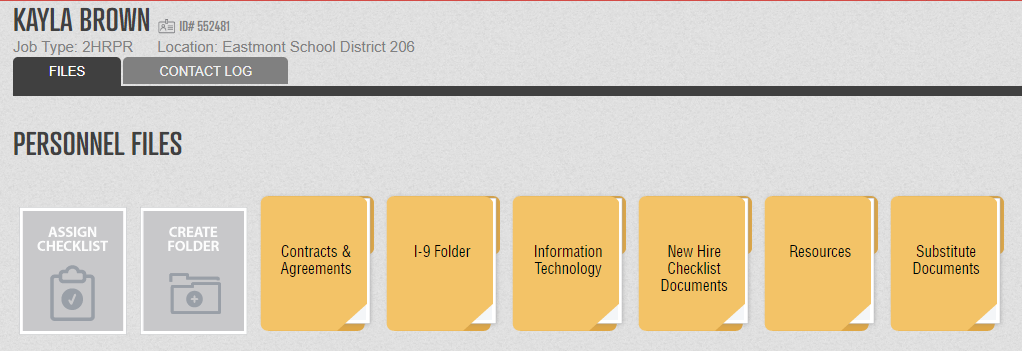 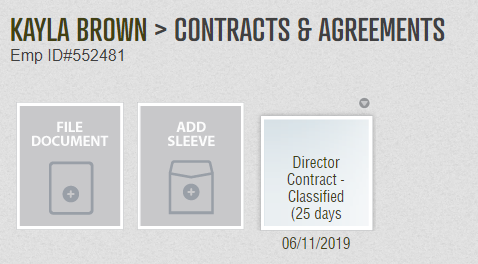 